УТВЕРЖДАЮЗаместитель председателя комиссии по подготовке проектов правил землепользования и застройки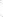 МО «Город Гатчина» Н.С.Медведева___________30.11.2021(Ф.И.О., подпись, дата)ЗАКЛЮЧЕНИЕО РЕЗУЛЬТАТАХ ПУБЛИЧНЫХ СЛУШАНИЙпо проекту внесения измененийв правила землепользования и застройки МО  «Город Гатчина».1. Дата оформления заключения о результатах публичных слушаний: 30.11.2021.2. Сведения о протоколе публичных слушаний (когда утвержден, дата оформления, номер), на основании которого подготовлено заключение: Протокол №93 публичных слушаний по проекту внесения изменений в правила землепользования и застройки МО  «Город Гатчина» дата оформления – 26.11.2021, дата утверждения – 30.11.2021.3. Общие сведения о проекте, представленном на слушания: Проект внесения изменений в правила землепользования и застройки МО  «Город Гатчина».4. Заявитель (инициатор публичных слушаний): Комитет градостроительной политики Ленинградской области.5.Организация-разработчик проекта (наименование, юридический адрес, телефон, адрес электронной почты):  Государственное казенное учреждение «Градостроительное развитие территорий Ленинградской области» (ГКУ «ГРТ ЛО»),  адрес: 195197, г. Санкт-Петербург, ул. Замшина, д. 6, офис 45; телефон: 8(812) 337-17-02; адрес электронной почты: office@grtlo.ru.6. Правовой акт о назначении  публичных слушаний (дата, номер, заголовок, опубликование): Постановление главы МО «Город Гатчина» от 28.09 2021 № 31 «О проведении публичных слушаний по проекту внесения изменений в правила землепользования и застройки муниципального образования «Город Гатчина» Гатчинского муниципального района Ленинградской области», публикация в газете «Гатчинская правда» от 07.10.2021 N78(21374);  на официальном сайте Гатчинского муниципального района по адресу: http://radm.gtn.ru размещено 07.10.2021, на официальном сайте МО «Город Гатчина» по адресу: http://www.gatchina-meria.ru/ размещено 07.10.2021.7.Срок проведения публичных слушаний: начало публичных слушаний – 07.10.2021 (дата публикации оповещения); окончание приема заявлений, предложений, замечаний к проекту – 23.11.2021; окончание публичных слушаний - не позднее 13.01.2022.Срок проведения публичных слушаний по проектам, предусматривающим внесение изменений в правила землепользования и застройки поселений, с момента оповещения жителей муниципального образования об их проведении до дня опубликования заключения о результатах публичных слушаний не может быть менее одного месяца и более трех месяцев.8. Формы оповещения о проведении  публичных слушаний (название, номер, дата печатных изданий и др. формы): опубликовано в газете «Гатчинская правда» от 07.10.2021 N78(21374);  размещено на официальном сайте Гатчинского муниципального района по адресу: http://radm.gtn.ru - 07.10.2021, размещено на официальном сайте МО «Город Гатчина» по адресу: http://www.gatchina-meria.ru/ - 07.10.2021.9. Сведения о проведении экспозиции по материалам (где и когда проведена): экспозиция проекта проводилась в здании администрации Гатчинского муниципального района Ленинградской области по адресу: Ленинградская область, г.Гатчина, ул.Киргетова, д. 1. Срок проведения и режим работы экспозиции проекта:  с 14.10.2021  до 23.11.2021  по рабочим дням с режимом работы с 10-00 до 13-00  и с 14-00 до 17-00, пятница с 10-00 до 13-00  и с 14-00 до 16-00.10. Сведения о проведении собрания участников публичных слушаний (где и когда проведено, состав и количество участников, сведения о выступлениях заинтересованных лиц и презентации проекта): 23.11.2021 в 17-00 в здании администрации Гатчинского муниципального района по адресу: Ленинградская обл., Гатчинский р-н, г.Гатчина, ул.Киргетова, д. 1. Присутствующие:Представители организатора публичных слушаний: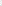 — Медведева Н.С. — заместитель председателя  комиссии по подготовке проектов правил землепользования и застройки МО «Город Гатчина»;— Ванагелис З.В. — секретарь комиссии по подготовке проектов правил землепользования и застройки МО «Город Гатчина».2)  Представители администрации Гатчинского муниципального района: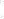 —Коновалов Д.В. — председатель комитета строительства и градостроительного развития территорий;— Рогован О.Н. — главный специалист отдела градостроительного развития территорий комитета строительства и градостроительного развития территорий.3) Представители ГКУ «Градостроительное развитие территории Ленинградской области»:— Соболев Е.В. — заместитель начальника отдела градостроительного зонирования и проектов планировки территории.В соответствии с п.2 ст.5.1 Градостроительного кодекса Российской Федерации не зарегистрировалось ни одного участника публичных слушаний.Выступления:В 17-00 заместитель председателя по градостроительному развитию территорий комитета строительства и градостроительного развития территорий администрации Гатчинского муниципального района - заместитель председателя  комиссии по подготовке проектов правил землепользования и застройки МО «Город Гатчина»— Медведева Н.С. объявила о начале собрания участников публичных слушаний. Озвучила тему публичных слушаний. Обратила внимание участников собрания публичных слушаний на тот факт, что по процедуре проведения публичных слушаний этапы были соблюдены: оповещение о начале публичных слушаний размещено в газете «Гатчинская правда» от 07.10.2021 N78(21374), и на официальных сайтах Гатчинского муниципального района и МО «Город Гатчина»; в здании администрации Гатчинского муниципального района по адресу: ул.Киргетова, д. 1  с 14.10.2021 до 23.11.2021   организована экспозиция Проекта.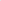 Был предложен регламент проведения собрания:-выступление представителя инициатора публичных слушаний — в рамках 10-15 минут;- вопросы — ответы — до 3 минут;-выступления в прениях участников собрания публичных слушаний — в рамках 5 минут.По порядку проведения собрания публичных слушаний возражений не поступило.Кроме того, Медведева Н.С. обратила внимание на то, что в ходе проведения собрания участников публичных слушаний, комиссия по подготовке проектов правил землепользования и застройки МО «Город Гатчина» принимает письменные предложения и замечания.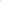 Слово для выступления было предоставлено представителю ГКУ «Градостроительное развитие территории Ленинградской области» заместителю начальника отдела градостроительного зонирования и проектов планировки территории — Соболеву Евгению Владимировичу.Соболев Е.В. рассказал, что проект внесения изменений в правила землепользования и застройки  МО «Город Гатчина» подготовлен на основании Распоряжения Комитета градостроительной политики Ленинградской области от 12.02.2021 №44 (с изменениями от 20.02.2021 №54).Проектом предусматривается  изменение границ территориальной зоны в отношении земельных участков с кадастровым номером 47:25:0111013:8, расположенного по адресу: Ленинградская область, г.Гатчина, ул.Рощинская, д.5 и  с кадастровым номером 47:25:0111013:233, расположенного по адресу: Ленинградская область, г.Гатчина, ул.Рощинская, д.3.Изменение границ территориальной зоны в отношении земельных участков с кадастровым номером 47:25:0111013:8, расположенного по адресу: Ленинградская область, г.Гатчина, ул.Рощинская, д.5 и с кадастровым номером 47:25:0111013:233, расположенного по адресу: Ленинградская область, г.Гатчина, ул.Рощинская, д.3 необходимо в целях устранения нарушений законодательства о градостроительной деятельности и выполнения требований части 2 статьи 85 Земельного кодекса Российской Федерации, в соответствии  с которой  границы территориальных зон должны отвечать требованиям принадлежности каждого земельного участка только к одной зоне. На этом свое выступление представитель ГКУ «Градостроительное развитие территории Ленинградской области» завершил.Было предложено перейти к вопросам и ответам.Вопросов , предложений и замечаний не поступило.На собрании были представлены демонстрационные материалы в виде проекта внесения изменений в правила землепользования и застройки МО «Город Гатчина».Письменно замечаний и предложений по теме проведения собрания участников публичных слушаний - не поступило, собрание объявлено состоявшимся.11. Сведения о количестве участников публичных слушаний, которые приняли участие в публичных слушаниях:количество участников публичных слушаний – 0 человек. 12. Предложения и замечания участников публичных слушаний, являющихся участниками публичных слушаний и постоянно проживающих на территории в пределах, которой проводятся публичные слушания:13. Предложения и замечания иных участников публичных слушаний:14. Выводы и рекомендации по проведению публичных слушаний по проекту:Комиссия по подготовке проектов правил землепользования и застройки МО «Город Гатчина» рассмотрела обращения Комитета градостроительной политики Ленинградской области от 13.09.2021 №01-44-86/2021 (вх. от 16.09.2021 ВХ-4760/2021) и от 20.09.2021 №01-44-87/2021 (вх. от 23.09.2021 ВХ-4925/2021)  и протокол № 93 и пришла к следующим выводам.1) Процедура проведения публичных слушаний по проекту внесения изменений в правила землепользования и застройки муниципального образования «Город Гатчина» соблюдена и соответствует требованиям действующего законодательства Российской Федерации, нормативным актам муниципального образования «Гатчинский муниципальный район» Ленинградской области, в связи, с чем публичные слушания по проекту внесения изменений в правила землепользования и застройки муниципального образования «Город Гатчина» Гатчинского муниципального района Ленинградской области считать состоявшимися.2) В период проведения публичных слушаний по Проекту предложений и замечаний в Комиссию не поступило.3) Комиссия по подготовке проектов правил землепользования и застройки МО «Город Гатчина» считает изменение границ территориальной зоны в отношении земельного участка с кадастровым номером 47:23:0111013:8, расположенного по адресу: Ленинградская область, г.Гатчина, ул.Рощинская, д.5 и земельного участка с кадастровым номером 47:23:0111013:233, расположенного по адресу: Ленинградская область, г.Гатчина, ул.Рощинская, д.3 целесообразным и рекомендует утвердить изменения в правила землепользования и застройки муниципального образования «Город Гатчина» Гатчинского муниципального района Ленинградской области.Секретарь комиссии по подготовки проектовправил землепользования и застройки МО «Город Гатчина»                                   З.В.Ванагелис    ________     30.11.2021                       (Ф.И.О., подпись, дата)Содержание внесенных предложений и замечанийАргументированные рекомендации организатора публичных слушаний о целесообразности или нецелесообразности учета внесенных предложений и замечаний--Содержание внесенных предложений и замечанийАргументированные рекомендации организатора публичных слушаний о целесообразности или нецелесообразности учета внесенных предложений и замечаний--